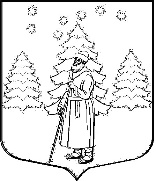 СОВЕТ ДЕПУТАТОВМУНИЦИПАЛЬНОГО ОБРАЗОВАНИЯ«СУСАНИНСКОЕ  СЕЛЬСКОЕ ПОСЕЛЕНИЕ»ГАТЧИНСКОГО МУНИЦИПАЛЬНОГО РАЙОНАЛЕНИНГРАДСКОЙ ОБЛАСТИР Е Ш Е Н И Еот  31 октября  2022 г.		                                       	 № 142Рассмотрев представленный администрацией Сусанинское сельское поселение проект Бюджета муниципального образования "Сусанинское сельское поселение"  на 2022 год и плановый период 2023 и 2024 годов и документы, предоставляемые с проектом бюджета, в соответствии со ст. 28 Федерального закона «Об общих принципах организации местного самоуправления в Российской Федерации» № 131 от 06.10.2003 года, Бюджетным Кодексом Российской Федерации, положением о бюджетном процессе в муниципальном образовании "Сусанинское сельское поселение", Уставом муниципального образования "Сусанинское сельское поселение" Совет депутатов муниципального образования  "Сусанинское сельское поселение" Р Е Ш И Л:1. Принять проект бюджета муниципального образования "Сусанинское сельское поселение"  на 2023 год  и на плановый период 2024 и 2025 годов за основу (прилагается).2. Утвердить основные характеристики бюджета муниципального  образования  "Сусанинское сельское поселение"    на 2023 год:прогнозируемый общий объем доходов бюджета в сумме 95                                                                                                                                                                                                                                                                                                                                                                                                                                                                                                                                                                                                                                                                                                                                                                                                                                                                                                                                                                                                                                                                                                                                                                                                                                                                                                                                                                                                                                                                                                                                                                                                                                                                                                            260,6 тыс. рублей;общий объем расходов бюджета в сумме 99290,4 тыс. рублей;прогнозируемый дефицит бюджета в сумме 4029,8 тыс. рублей.3. Утвердить основные характеристики бюджета муниципального  образования "Сусанинское сельское поселение"  на плановый период 2024 и 2025  годов:прогнозируемый общий объем доходов бюджета муниципального  образования "Сусанинское сельское поселение"  на 2024 год в сумме 90686,1 тыс. рублей и  на 2025 год в сумме 88137,2 тыс. рублей;общий объем расходов бюджета муниципального  образования "Сусанинское сельское поселение"  на 2024 год в сумме 94676,3 тыс.  рублей, в том числе условно утвержденные расходы в сумме 3000,0 тыс. рублей и на 2025 год в сумме 92551,1 тыс. рублей, в том числе условно утвержденные расходы в сумме 5000,0 тыс. рублей;прогнозируемый дефицит бюджета муниципального  образования "Сусанинское сельское поселение"  на 2024 год в сумме 3990,5 тыс. рублей и на 2025 год в сумме 4413,9 тыс. рублей.4.  Назначить по проекту бюджета муниципального образования "Сусанинское сельское поселение"  на 2023 год  и на плановый период 2024 и 2025  годов публичные слушания на  19 ноября  2022 года в   14  час. 00 мин.  по адресу: пос. Сусанино,  Петровский проспект, дом 20.5. Установить, что предложения и замечания  по проекту бюджета муниципального  образования  "Сусанинское сельское поселение" на 2023 год  и на плановый период 2024 и 2025 годов принимаются в письменном виде  в рабочие дни с 01.11.2022 года  по 18.11.2022 года включительно с 9-00 до 13-00 часов и с 14-00 до 17-00  часов в отделе бюджетного учета  администрации по адресу: пос. Сусанино, Петровский проспект, дом 20.6.  Ответственность за организацию и проведение публичных слушаний  возложить на  главу администрации Морина К.С. и главного бухгалтера Петрову О.В.7.   Контроль за исполнением решения возложить на постоянную комиссию вопросам  бюджетной и экономической политики.8. Опубликовать настоящее решение, проект бюджета муниципального образования "Сусанинское сельское поселение"  на 2023 год  и на плановый период 2024 и 2025 годов и объявление о дате, времени и месте проведения публичных слушаний в сетевом  издании «Гатчинская правда.ру»  и разместить на сайте  муниципального  образования "Сусанинское сельское поселение"  в сети  Интернет.  9.   Настоящее решение вступает в силу с момента   принятия.Глава муниципального образования«Сусанинское сельское поселение"                                               М.С. Артемьев СОВЕТ ДЕПУТАТОВМУНИЦИПАЛЬНОГО ОБРАЗОВАНИЯ«СУСАНИНСКОЕ СЕЛЬСКОЕ ПОСЕЛЕНИЕ»ГАТЧИНСКОГО МУНИЦИПАЛЬНОГО РАЙОНАЛЕНИНГРАДСКОЙ ОБЛАСТИР Е Ш Е Н И Е           2022 года                                                                                 ПроектО бюджете муниципального образования "Сусанинское сельское поселение" на 2023 год и на плановый период 2024 и 2025 годовВ соответствии с Бюджетным кодексом Российской Федерации,  Федеральным  Законом от 06.10.2003 № 131-ФЗ «Об общих принципах организации местного самоуправления в Российской Федерации»,  Положением о бюджетном процессе в муниципальном образовании "Сусанинское сельское поселение", утвержденным решением совета депутатов муниципального образования "Сусанинское сельское поселение" от 22.09.2021 № 95, руководствуясь Уставом  муниципального  образования "Сусанинское сельское поселение" Гатчинского муниципального района Ленинградской областисовет депутатов муниципального образования  «Сусанинское сельское поселение»      РЕШИЛ:          Утвердить бюджет муниципального образования "Сусанинское сельское поселение" на 2023 год и на плановый период 2024 и 2025 годов:Статья 1. Основные характеристики бюджета муниципального образования "Сусанинское сельское поселение" на 2023 год и на плановый период 2024 и 2025 годов1. Утвердить основные характеристики бюджета муниципального образования "Сусанинское сельское поселение"   на 2023 год:  прогнозируемый общий объем доходов бюджета муниципального образования "Сусанинское сельское поселение" в сумме 95260,6 тысячи рублей, общий объем расходов бюджета муниципального образования "Сусанинское сельское поселение" в сумме 99290,4 тысячи рублей,прогнозируемый дефицит бюджета муниципального образования "Сусанинское сельское поселение" в сумме 4029,8 тысячи рублей.2. Утвердить основные характеристики бюджета муниципального образования "Сусанинское сельское поселение на плановый период 2024 и 2025 годов:прогнозируемый общий объем доходов бюджета муниципального образования "Сусанинское сельское поселение" на 2024 год в сумме 90 686,1 тысячи рублей и на 2025 год  в сумме   88 137,2 тысяч рублей;общий объем расходов бюджета муниципального образования "Сусанинское сельское поселение" на 2024 год в сумме 94 676,6  тысячи  рублей, в том числе условно утвержденные расходы в сумме 3000,0 тысячи  рублей, и на 2025 год в сумме 92551,1 тысячи рублей, в том числе условно утвержденные  расходы в сумме 5 000,0 тысячи  рублей;прогнозируемый дефицит бюджета муниципального образования "Сусанинское сельское поселение" на 2024 год в сумме 3990,5 тысячи рублей и на 2025 год в сумме 4413,9 тысячи рублей.3. Утвердить источники финансирования дефицита бюджета муниципального образования "Сусанинское сельское поселение" на 2023 год согласно приложению 1 к настоящему решению и на плановый период 2024 и 2025годов согласно приложению 2 к настоящему решению.Статья 2. Доходы бюджета муниципального образования "Сусанинское сельское поселение" на 2023 год и на плановый период 2024 и 2025 годов1. Утвердить в пределах общего объема доходов бюджета муниципального образования "Сусанинское сельское поселение", утвержденного статьей 1 настоящего решения, прогнозируемые поступления доходов по кодам доходов на 2023 год согласно приложению 3 к настоящему решению и на плановый период 2024 и 2025 годов согласно приложению 4 к настоящему решению.2. Утвердить в пределах общего объема доходов бюджета муниципального образования "Сусанинское сельское поселение", утвержденного  статьей 1 настоящего решения, объем безвозмездных поступлений, получаемых из других бюджетов, на 2023 год  согласно  приложению 5 к настоящему решению и на плановый период 2024 и 2025 годов согласно приложению 6 к настоящему решению.Статья 3. Особенности администрирования доходов бюджета муниципального образования "Сусанинское сельское поселение"   в 2023 году и плановом периоде 2024 и 2025 годов1. Утвердить нормативы  распределения  доходов, поступающих в бюджет муниципального образования "Сусанинское сельское поселение", не утвержденные Бюджетным кодексом Российской Федераци, федеральными законами  Российской Федерации и законами субъектов РФ  согласно приложению 7 к настоящему решению.2. Установить, что задолженность по отмененным федеральным налогам и сборам, местным налогам и сборам, поступающим в бюджет  муниципального  образования "Сусанинское сельское поселение",   зачисляется в  бюджет  муниципального образования "Сусанинское сельское поселение".Статья 4. Бюджетные ассигнования бюджета муниципального образования "Сусанинское сельское поселение" на 2023 год и на плановый период 2024 и 2025 годовУтвердить в пределах общего объема расходов, утвержденного статьей 1 настоящего решения:распределение бюджетных ассигнований по разделам и подразделам классификации расходов бюджета муниципального образования "Сусанинское сельское поселение":на 2023 год согласно приложению 10 к настоящему решению;на плановый период 2024 и 2025 годов согласно приложению 11 к настоящему решению;2) распределение бюджетных ассигнований по целевым статьям (муниципальным программам и непрограммным направлениям деятельности), группам и подгруппам видов расходов, разделам и подразделам классификации расходов бюджета муниципального образования "Сусанинское сельское поселение":на 2023 год согласно приложению 12 к настоящему решению;на плановый период 2024 и 2025 годов согласно приложению 13 к настоящему решению;3) ведомственную структуру расходов бюджета муниципального образования «Сусанинское сельское поселение»:          на 2023 год согласно приложению 14 к настоящему решению;          на плановый период 2024 и 2025 годов согласно приложению 15 к настоящему решению;4) распределение бюджетных ассигнований на реализацию муниципальной программы «Социально-экономическое развитие муниципального образования "Сусанинское сельское поселение"»:          на 2023 год согласно приложению 16 к настоящему решению;           на плановый период 2024 и 2025 годов согласно приложению 17 к настоящему решению.Утвердить резервный фонд администрации Сусанинского сельского поселения в сумме:          на 2023 год - 100,0 тысяч рублей,           на 2024 год - 100,0 тысяч рублей, на 2025 год - 100,0 тысяч рублей.          Предоставление и расходование указанных средств осуществляется в соответствии с Порядком, утверждаемым постановлением администрации Сусанинского сельского поселения в рамках непрограммных расходов бюджета.          3. Утвердить перечень главных распорядителей средств бюджета муниципального образования "Сусанинское сельское поселение" согласно приложению 18 к настоящему решению.          4. Утвердить перечень учреждений - участников бюджетного процесса муниципального образования "Сусанинское сельское поселение" согласно приложению 19 к настоящему решению.5. Установить, что полученные казенными учреждениями  муниципального образования "Сусанинское сельское поселение" доходы от оказания платных услуг, иной приносящий доход деятельности в соответствии с Уставами казенных учреждений, а также безвозмездные поступления от физических и юридических лиц, в том числе добровольные пожертвования , подлежат зачислению в бюджет муниципального образования "Сусанинское сельское поселение".         6. Главные распорядители бюджетных средств, в ведении которых находятся казенные учреждения, утверждают лимиты бюджетных обязательств в качестве источников финансового обеспечения  осуществления оказываемых казенными учреждениями платных услуг.         7. Средства, полученные от оказания платных услуг, безвозмездных поступлений от физических и юридических лиц, в том числе добровольных пожертвований, средства от иной приносящей доходы деятельности не могут направляться казенными учреждениями на создание других организаций, покупку ценных бумаг и размещаться на депозитах в кредитных организациях.          8. Утвердить объем ассигнований дорожного фонда муниципального образования "Сусанинское сельское поселение" в сумме:          на 2023 год – 14676.6 тысяч рублей, на 2023 год – 18122,1 тысяч рублей, на 2025 год – 17412,1 тысяч рублей.  9. Установить, что в соответствии с пунктом 3 статьи 217 Бюджетного кодекса Российской Федерации в ходе исполнения настоящего решения изменения в сводную бюджетную роспись вносятся в соответствии с решениями руководителя финансового органа без внесения изменений в решение о бюджете:- в случае изменения функций и полномочий главных распорядителей (распорядителей), получателей бюджетных средств, а также в связи с передачей муниципального имущества;- в случае исполнения судебных актов, предусматривающих обращение взыскания на средства  бюджета  муниципального образования “Сусанинское сельское поселение”;- в случае использования (перераспределения) средств резервных фондов, а также средств, иным образом зарезервированных в составе утвержденных бюджетных ассигнований, с указанием в решении о бюджете объема и направлений их использования;-  в случае получения уведомления о предоставлении  субсидий, субвенций, иных межбюджетных трансфертов и безвозмездных поступлений от физических и юридических лиц, имеющих целевое назначение, сверх объемов, утвержденных решением о бюджете, а также в случае сокращения (возврата при отсутствии потребности) указанных межбюджетных  трансфертов;- в случае изменения типа подведомственных муниципальных учреждений и организационно-правовой формы муниципальных унитарных предприятий;- в случаях перераспределения бюджетных ассигнований между разделами, подразделами, целевыми статьями и видами расходов классификации расходов бюджетов на сумму, необходимую для выполнения условий софинансирования, установленных для получения субсидий, предоставляемых бюджету муниципального образования "Сусанинское сельское поселение"  из областного бюджета, в пределах объема бюджетных ассигнований, предусмотренных главному распорядителю бюджетных средств по соответствующей муниципальной  программе;- в случаях перераспределения бюджетных ассигнований между разделами, подразделами, целевыми статьями и видами расходов классификации расходов бюджетов в случае создания (реорганизации) муниципального учреждения;- в случаях распределения средств целевых межбюджетных трансфертов 
(и их остатков) из областного  и районного бюджетов на осуществление отдельных целевых расходов на основании областного закона, решения совета депутатов  Гатчинского муниципального района и (или) нормативных правовых актов Правительства Ленинградской области, администрации Гатчинского муниципального района, а также заключенных соглашений;- в случаях перераспределения бюджетных ассигнований между главными распорядителями бюджетных средств бюджета муниципального образования "Сусанинское сельское поселение", разделами, подразделами, целевыми статьями, видами расходов классификации расходов бюджетов в пределах общего объема средств, предусмотренных настоящим решением для финансирования муниципальной программы, после внесения изменений в муниципальную программу;- при внесении Министерством финансов Российской Федерации изменений в Указания о порядке применения бюджетной классификации Российской Федерации в части отражения расходов по кодам разделов, подразделов, целевых статей, видов расходов; - в случае необходимости уточнения кодов бюджетной классификации по расходам бюджета муниципального образования "Сусанинское сельское поселение", финансовое обеспечение которых осуществляется за счет межбюджетных субсидий, субвенций и иных межбюджетных трансфертов, имеющих целевое назначение;- в случаях перераспределения бюджетных ассигнований между разделами, подразделами, целевыми статьями и видами расходов классификации расходов бюджетов на сумму, необходимую для уплаты штрафов (в том числе административных), пеней (в том числе за несвоевременную уплату налогов и сборов), административных платежей, сборов на основании актов уполномоченных органов и должностных лиц по делам об административных правонарушениях, в пределах общего объема бюджетных ассигнований, предусмотренных главному распорядителю бюджетных средств в текущем финансовом году;- в случаях перераспределения бюджетных ассигнований между разделами, подразделами, целевыми статьями, видами расходов  классификации расходов бюджетов в пределах общего объема бюджетных ассигнований, предусмотренных настоящим решением главному распорядителю бюджетных средств, на сумму денежных взысканий (штрафов) за нарушение условий договоров (соглашений) о предоставлении субсидий из областного бюджета Ленинградской области, подлежащую возврату в областной бюджет;- в случае увеличения бюджетных ассигнований текущего финансового года на оплату заключенных муниципальных контрактов на поставку товаров, выполнение работ, оказание услуг, подлежавших в соответствии с условиями этих муниципальных контрактов оплате в отчетном финансовом году, в том числе на сумму неисполненного казначейского обеспечения обязательств, выданного в соответствии со статьей 242.22 Бюджетного кодекса, в объеме, не превышающем остатка не использованных на начало текущего финансового года бюджетных ассигнований на исполнение указанных муниципальных контрактов в соответствии с требованиями, установленными Бюджетным кодексом.         Статья 5. Особенности установления отдельных расходных обязательств и использования бюджетных ассигнований по обеспечению деятельности органов местного самоуправления муниципального образования "Сусанинское сельское поселение" и муниципальных учреждений, финансируемых из бюджета муниципального образования "Сусанинское сельское поселение"          1. Установить, что для расчета должностных окладов (окладов) работников за календарный месяц или за выполнение установленной нормы труда в порядке, установленном решением совета депутатов от  22  октября 2020 года № 50 «Об утверждении общих  требований к  установлению систем оплаты  труда работников муниципальных учреждений, финансируемых из бюджета муниципального образования "Сусанинское сельское поселение" Гатчинского  муниципального  района», с 01 января 2023 года применяется  расчетная величина в  размере 10755,0 рублей, с 01 сентября 2023 года 11725 рублей.          2. Утвердить расходы на обеспечение деятельности администрации Сусанинского сельского поселения в сумме:на 2023 год – 21068,6 тысячи рублей,на 2024 год – 22200,0 тысяч рублей,на 2025 год – 22700,0 тысяч рублей.          3. Утвердить размер индексации месячного денежного  содержания  муниципальных служащих и месячных  должностных  окладов работников, замещающих должности. не являющиеся должностями муниципальной служб Сусанинского сельского поселения, размер индексации пенсии за выслугу лет муниципальным служащим  в 1,09 раза с  01 сентября 2023 года.           Статья 6. Межбюджетные трансферты 1. Утвердить  в бюджете  муниципального образования "Сусанинское сельское поселение" объем межбюджетных трансфертов, передаваемых бюджету Гатчинского муниципального района на осуществление части полномочий  по решению вопросов местного значения, в соответствии с заключенными соглашениями, на 2023 год согласно приложению 20 к настоящему решению, на плановый период 2024 и 2025 годов согласно приложению 21 к настоящему решению.2. Утвердить Порядок предоставления межбюджетных трансфертов, передаваемых бюджету Гатчинского муниципального района на осуществление части полномочий по решению вопросов местного значения на 2023 год и на плановый период 2024 и 2025 годов согласно приложению 22 к настоящему решению.          Статья 7. Муниципальный внутренний долг муниципального образования "Сусанинское сельское поселение"     1. Установить предельный объем муниципального долга муниципального образования "Сусанинское сельское поселение" в сумме:          на 2023 год - 100,0 тысяч рублей,          на 2024 год - 100,0 тысяч рублей,          на 2025 год - 100,0 тысяч рублей.   2. Установить верхний предел муниципального внутреннего долга муниципального образования "Сусанинское сельское поселение" в сумме:          на 01 января 2024 года - 100,0 тысяч рублей,          на 01 января 2025 года - 100,0 тысяч рублей,          на 01 января 2026 года - 100,0 тысяч рублей.          3. Установить, что муниципальный   внутренний долг муниципального образования "Сусанинское сельское поселение" на 01 января 2023 года отсутствует.         4. Установить, что в 2023-2025 годах предоставление муниципальных гарантий и поручительств  муниципального  образования "Сусанинское сельское поселение" не предусматривается.Статья 8.  Размер базовой ставки арендой платы за пользование муниципальными помещениями          1. Утвердить базовую ставку арендной платы за пользование муниципальными помещениями в размере 550 рублей за один квадратный метр площади с 01 января 2023 года.Статья 9. Особенности исполнения бюджета муниципального образования "Сусанинское сельское поселение"   1. Установить, что расходы бюджета муниципального образования "Сусанинское сельское поселение" в 2023 году и плановом периоде 2024 и 2025 годов финансируются по мере фактического поступления доходов.      Установить, что к приоритетным расходам муниципального образования "Сусанинское сельское поселение" относятся:расходы на оплату труда и страховых взносов, расходы на оплату коммунальных услуг, расходы на предупреждение и ликвидацию последствий    чрезвычайных    ситуаций, расходы на организацию занятости детей и молодежи в период летних каникул, расходы, направленные на реализацию приоритетных направлений    бюджетной политики в социальной сфере, расходы на софинансирования мероприятий, необходимых для    участия в федеральных и региональных программах, расходы на предоставление межбюджетных трансфертов. В случае уменьшения объема поступлений доходов в бюджет  муниципального образования "Сусанинское сельское поселение" в процессе исполнения бюджета по сравнению с утвержденным настоящим решением,  финансирование приоритетных расходов осуществляется в полном объеме, а финансирование расходов, не отнесенных настоящей статьей к приоритетным, осуществляется в пределах фактически полученных доходов.Статья   10.   Вступление в силу настоящего решения  Настоящее решение вступает в силу с 01 января 2023 года и подлежит официальному опубликованию в сетевом издании «Гатчинская правда.ру» и размещению на официальном сайте муниципального образования  "Сусанинское сельское поселение" в  сети Интернет.     Глава муниципального образования     "Сусанинское сельское поселение" 	            	                М.С. АртемьевПриложение   1к решению cовета депутатовМО "Сусанинское сельское поселение" от  ноября 2022 года №    Источники финансирования дефицита бюджета муниципального образования "Сусанинское сельское поселение" на 2022 годПриложение   2к решению cовета депутатовМО "Сусанинское сельское поселение" от ноября 2022 года №  Источники финансирования дефицита бюджета муниципального образования "Сусанинское сельское поселение" на плановый период  2024 и  2025 годовПриложение 7              к решению cовета депутатовМО "Сусанинское сельское поселение" от  ноября 2022 года №   Нормативы распределения доходов бюджета муниципального образования "Сусанинское сельское поселение"Приложение 16к решению cовета депутатовМО "Сусанинское сельское поселение" от ноября 2022 года №   Перечень главных распорядителей средств бюджетамуниципального образования «Сусанинское сельское поселение»   на 2023 год и плановый период 2024 и 2025 годовПриложение 17              к решению cовета депутатовМО "Сусанинское сельское поселение" от ноября 2022 года №   ПЕРЕЧЕНЬучреждений, участников бюджетного процесса муниципального образования "Сусанинское сельское поселение" Приложение 18к решению cовета депутатовМО "Сусанинское сельское поселение" от ноября 2022 года №   Объем межбюджетных трансфертов, передаваемых бюджету Гатчинского муниципального района на осуществление части полномочий на решение вопросов местного значения на 2023 годПриложение 19              к решению cовета депутатовМО "Сусанинское сельское поселение" от ноября 2022 года №   Объем межбюджетных трансфертов, передаваемых бюджету Гатчинского муниципального района на осуществление части полномочий на решение вопросов местного значения в 2024 и 2025 годахПриложение 20к решению cовета депутатовМО "Сусанинское сельское поселение" от ноября 2022 года №   Порядок предоставления межбюджетных трансфертов, передаваемых бюджету Гатчинского муниципального района на осуществление части полномочий на решение вопросов местного значения    в 2023  году 1. Общие положения1.1. Настоящий Порядок определяет основания и условия предоставления межбюджетных трансфертов из бюджета муниципального образования "Сусанинское сельское поселение" в бюджет Гатчинского муниципального района.1.2. Межбюджетные трансферты предусматриваются в состав бюджета муниципального образования "Сусанинское сельское поселение" в целях передачи органам местного самоуправления Гатчинского муниципального района осуществления части полномочий по вопросам местного значения.1.3. Понятия и термины, используемые в настоящем Положении, применяются в значениях, определенных Бюджетным кодексом Российской Федерации. 2. Порядок и условия предоставления межбюджетных трансфертов 2.1. Основаниями предоставления межбюджетных трансфертов из бюджета муниципального образования "Сусанинское сельское поселение" бюджету Гатчинского муниципального района являются:2.1.1. принятие соответствующего решения Совета депутатов муниципального образования "Сусанинское сельское поселение" о передаче и принятии части полномочий;2.1.2. заключение соглашения между администрацией Сусанинского сельского поселения   и Гатчинского муниципального района о передаче и принятии части полномочий по вопросам местного значения2.2. Объем средств и целевое назначение межбюджетных трансфертов утверждаются решением Совета депутатов муниципального образования "Сусанинское сельское поселение" о бюджете на очередной финансовый год (очередной финансовый год и плановый период), а также посредством внесения изменений в решение о бюджете текущего года.2.3. Межбюджетные трансферты предоставляются в пределах бюджетных ассигнований и лимитов бюджетных обязательств, утвержденных сводной бюджетной росписью бюджета поселения на основании соглашения о передаче части полномочий.2.4. Межбюджетные трансферты, передаваемые бюджету Гатчинского муниципального района, учитываются Комитетом финансов в составе   доходов согласно бюджетной классификации, а также направляются и расходуются по целевому назначению. 3. Контроль за использованием межбюджетных трансфертов3.1. Комитет финансов Гатчинского муниципального района в сроки и формах, установленных соглашением о передаче осуществления части полномочий по решению вопросов местного значения поселения, представляет администрации Сусанинского сельского поселения   отчет о расходовании средств межбюджетных трансфертов.3.2. Контроль за расходованием межбюджетных трансфертов в пределах своих полномочий осуществляет глава администрации и отдел бюджетного учета и отчетности    администрации Сусанинского сельского поселения.О проекте бюджета муниципального образования "Сусанинское сельское поселение"   на 2023 год  и на плановый период 2024 и 2025 годов и назначении публичных слушаний по проекту  бюджета.КодНаименованиеУтверждено               на 2023 год(тыс.  рублей)000 01 05 00 00 00 0000 000Изменение остатков средств на счетах по учету средств бюджета-4029,8000 01 05 00 00 10 0000 510000 01 05 00 00 10 0000 610Увеличение прочих остатков денежных средств бюджетов муниципальных районовУменьшение прочих остатков  денежных средств  бюджетов муниципальных районов-4029,8Всего источников финансирования дефицита бюджета--4029,8КодНаименованиеУтверждено               на 2024 год(тыс.  рублей)Утверждено               на 2025 год(тыс.  рублей)000 01 05 00 00 00 0000 000Изменение остатков средств на счетах по учету средств бюджета-3990,5-4413,9000 01 05 00 00 10 0000 510000 01 05 00 00 10 0000 610Увеличение прочих остатков денежных средств бюджетов муниципальных районовУменьшение прочих остатков  денежных средств  бюджетов муниципальных районов-3990,5-4413,9Всего источников финансирования дефицита бюджета-3990,5-4413,9Наименование показателяНорматив (процент) отчислений в бюджетЗемельный налог (по обязательствам, возникшим до 1 января 2006 года),  мобилизуемый  на  территориях поселений100Прочие доходы от оказания платных услуг получателями средств бюджетов поселений и  компенсации затрат бюджетов поселений100Невыясненные поступления, зачисляемые в бюджеты поселений100Прочие неналоговые доходы бюджетов поселений100№ п/пКод ГРБСНаименование главных распорядителей бюджетных средств1615Администрация Сусанинского сельского поселения Гатчинского муниципального района№№ ппПолное наименование  учреждения Тип учреждения1Администрация Сусанинского  сельского  поселения   Гатчинского муниципального района Ленинградской областиКазенноеучреждение2Муниципальное казенное учреждение культуры Сусанинский культурно-досуговый  центрКазенноеучреждение3Муниципальное казенное учреждение «Центр благоустройства и жилищно-коммунального хозяйства»КазенноеучреждениеНаименование полномочийСумма                        (тыс. рублей)      Наименование полномочийСумма                        (тыс. рублей)      Наименование полномочийСумма                        (тыс. рублей)      1. Казначейское   исполнение бюджета203,62.  Осуществление  финансового контроля бюджета поселения159,03. Осуществление внутреннего финансового   контроля в сфере закупок185,34.  Реализация прав граждан для участия в федеральных     и региональных целевых программах на получение субсидий для приобретения (строительства) жилья65,75.Осуществление муниципального жилищного контроля175,86. Организация в границах поселения централизованного тепло, водоснабжения населения и  водоотведения124,86               ВСЕГО 914,26Наименование полномочий2024 год                        (тыс. рублей)2025 год                        (тыс. рублей)1. Казначейское   исполнению бюджета165,6165,62.  Реализация прав граждан для участия в федеральных     и региональных целевых программах на получение субсидий для приобретения (строительства) жилья144,8144,83.  Осуществление  финансового контроля бюджета поселения69,669,64.Осуществление муниципального жилищного контроля61,561,55. Организация в границах поселения централизованного тепло, газо, водоснабжения населения и  водоотведения168,3168,36.Осуществление внутреннего финансового   контроля в сфере закупок121,2121,2               ВСЕГО 731,0731,0